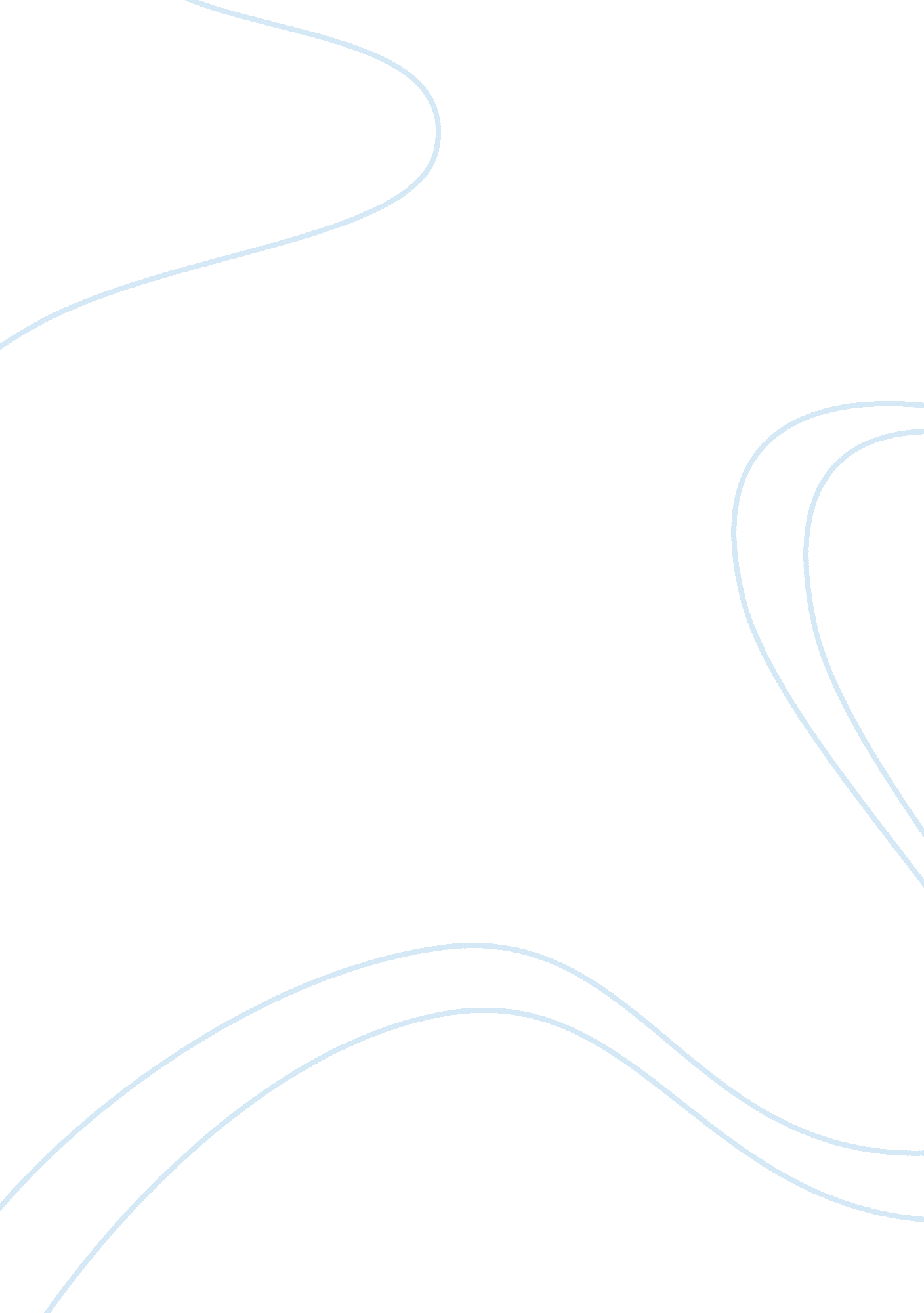 Podcast reflection valentines day 98 essays exampleLiterature, Mythology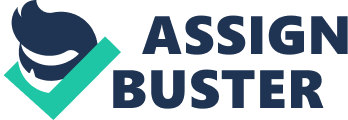 Valentine ’98 Podcast A few people in long haul relational unions report intensities of the sentimental adoration similar to people recently in love. Importantly, associates of long haul extraordinary affection, as anticipated by hypothesis, were considering the accomplice and contemplating the accomplice when separated, friendly practices and sexual intercourse, imparted novel and testing exercises, and general life bliss. Needing to know where the accomplice is at all times related fundamentally with exceptional adoration for men yet not ladies. For ladies, yet not men, energy about non relationship considers altogether corresponded with exceptional affection. 
The podcast concentrates on what individuals distinguished as a story of a good guideline with a lesson for everybody that happened in the ninth year of marriage between Linda Howard and Richard Bloom, who live in Florida, Boca Raton. Everybody realizes that that minute of introductory happiness that moment when the eyes meet, and one is fixated on the other individual, considering all of him or her the time. Everyone realizes that that inclination does not typically last, that somehow it is simply a dream. That about whether, it changes into something else. Here's the thing. Indeed on the day that this sentimental myth of affection came to be, that day in the thirteenth century when Petrarch saw Laura, even on that day, it was clear that it was simply a myth, it was simply a dream. Petrarch does not get the young lady. 
As per the podcast, it is a great and terrible thing to be a master in affection. Critically thinking, there is no point in imagining that one becomes a master by gathering his or her perfect partner at an opportune time, experiencing a couple of significant good and bad times, wedding in a billow of great taste or even in a meteor shower, and afterward biting the dust, 50 or 60 years after the fact, having had an unwavering and satisfying adoration life. No one would call those individual's masters. 